DAFTAR RIWAYAT HIDUPPERHATIANHarap diisi dengan lengkap dan benar serta gunakan huruf KAPITAL/ CETAK.Setelah formulir ini diisi dan ditanda tangani, harap diserahkan ke petugas yang menangani administrasi kepegawaian pada SKPD Saudara.Lingkarilah salah satu angka pilihan untuk jawaban yang diberikan pada pertanyaan yang tersedia.Harap diisi dengan lengkap dan benar serta gunakan huruf KAPITAL/ CETAK.Setelah formulir ini diisi dan ditanda tangani, harap diserahkan ke petugas yang menangani administrasi kepegawaian pada SKPD Saudara.Lingkarilah salah satu angka pilihan untuk jawaban yang diberikan pada pertanyaan yang tersedia.Harap diisi dengan lengkap dan benar serta gunakan huruf KAPITAL/ CETAK.Setelah formulir ini diisi dan ditanda tangani, harap diserahkan ke petugas yang menangani administrasi kepegawaian pada SKPD Saudara.Lingkarilah salah satu angka pilihan untuk jawaban yang diberikan pada pertanyaan yang tersedia.Harap diisi dengan lengkap dan benar serta gunakan huruf KAPITAL/ CETAK.Setelah formulir ini diisi dan ditanda tangani, harap diserahkan ke petugas yang menangani administrasi kepegawaian pada SKPD Saudara.Lingkarilah salah satu angka pilihan untuk jawaban yang diberikan pada pertanyaan yang tersedia.Harap diisi dengan lengkap dan benar serta gunakan huruf KAPITAL/ CETAK.Setelah formulir ini diisi dan ditanda tangani, harap diserahkan ke petugas yang menangani administrasi kepegawaian pada SKPD Saudara.Lingkarilah salah satu angka pilihan untuk jawaban yang diberikan pada pertanyaan yang tersedia.Harap diisi dengan lengkap dan benar serta gunakan huruf KAPITAL/ CETAK.Setelah formulir ini diisi dan ditanda tangani, harap diserahkan ke petugas yang menangani administrasi kepegawaian pada SKPD Saudara.Lingkarilah salah satu angka pilihan untuk jawaban yang diberikan pada pertanyaan yang tersedia.Harap diisi dengan lengkap dan benar serta gunakan huruf KAPITAL/ CETAK.Setelah formulir ini diisi dan ditanda tangani, harap diserahkan ke petugas yang menangani administrasi kepegawaian pada SKPD Saudara.Lingkarilah salah satu angka pilihan untuk jawaban yang diberikan pada pertanyaan yang tersedia.Harap diisi dengan lengkap dan benar serta gunakan huruf KAPITAL/ CETAK.Setelah formulir ini diisi dan ditanda tangani, harap diserahkan ke petugas yang menangani administrasi kepegawaian pada SKPD Saudara.Lingkarilah salah satu angka pilihan untuk jawaban yang diberikan pada pertanyaan yang tersedia.Harap diisi dengan lengkap dan benar serta gunakan huruf KAPITAL/ CETAK.Setelah formulir ini diisi dan ditanda tangani, harap diserahkan ke petugas yang menangani administrasi kepegawaian pada SKPD Saudara.Lingkarilah salah satu angka pilihan untuk jawaban yang diberikan pada pertanyaan yang tersedia.Harap diisi dengan lengkap dan benar serta gunakan huruf KAPITAL/ CETAK.Setelah formulir ini diisi dan ditanda tangani, harap diserahkan ke petugas yang menangani administrasi kepegawaian pada SKPD Saudara.Lingkarilah salah satu angka pilihan untuk jawaban yang diberikan pada pertanyaan yang tersedia.Harap diisi dengan lengkap dan benar serta gunakan huruf KAPITAL/ CETAK.Setelah formulir ini diisi dan ditanda tangani, harap diserahkan ke petugas yang menangani administrasi kepegawaian pada SKPD Saudara.Lingkarilah salah satu angka pilihan untuk jawaban yang diberikan pada pertanyaan yang tersedia.Harap diisi dengan lengkap dan benar serta gunakan huruf KAPITAL/ CETAK.Setelah formulir ini diisi dan ditanda tangani, harap diserahkan ke petugas yang menangani administrasi kepegawaian pada SKPD Saudara.Lingkarilah salah satu angka pilihan untuk jawaban yang diberikan pada pertanyaan yang tersedia.Harap diisi dengan lengkap dan benar serta gunakan huruf KAPITAL/ CETAK.Setelah formulir ini diisi dan ditanda tangani, harap diserahkan ke petugas yang menangani administrasi kepegawaian pada SKPD Saudara.Lingkarilah salah satu angka pilihan untuk jawaban yang diberikan pada pertanyaan yang tersedia.Harap diisi dengan lengkap dan benar serta gunakan huruf KAPITAL/ CETAK.Setelah formulir ini diisi dan ditanda tangani, harap diserahkan ke petugas yang menangani administrasi kepegawaian pada SKPD Saudara.Lingkarilah salah satu angka pilihan untuk jawaban yang diberikan pada pertanyaan yang tersedia.Harap diisi dengan lengkap dan benar serta gunakan huruf KAPITAL/ CETAK.Setelah formulir ini diisi dan ditanda tangani, harap diserahkan ke petugas yang menangani administrasi kepegawaian pada SKPD Saudara.Lingkarilah salah satu angka pilihan untuk jawaban yang diberikan pada pertanyaan yang tersedia.Harap diisi dengan lengkap dan benar serta gunakan huruf KAPITAL/ CETAK.Setelah formulir ini diisi dan ditanda tangani, harap diserahkan ke petugas yang menangani administrasi kepegawaian pada SKPD Saudara.Lingkarilah salah satu angka pilihan untuk jawaban yang diberikan pada pertanyaan yang tersedia.Harap diisi dengan lengkap dan benar serta gunakan huruf KAPITAL/ CETAK.Setelah formulir ini diisi dan ditanda tangani, harap diserahkan ke petugas yang menangani administrasi kepegawaian pada SKPD Saudara.Lingkarilah salah satu angka pilihan untuk jawaban yang diberikan pada pertanyaan yang tersedia.Harap diisi dengan lengkap dan benar serta gunakan huruf KAPITAL/ CETAK.Setelah formulir ini diisi dan ditanda tangani, harap diserahkan ke petugas yang menangani administrasi kepegawaian pada SKPD Saudara.Lingkarilah salah satu angka pilihan untuk jawaban yang diberikan pada pertanyaan yang tersedia.Harap diisi dengan lengkap dan benar serta gunakan huruf KAPITAL/ CETAK.Setelah formulir ini diisi dan ditanda tangani, harap diserahkan ke petugas yang menangani administrasi kepegawaian pada SKPD Saudara.Lingkarilah salah satu angka pilihan untuk jawaban yang diberikan pada pertanyaan yang tersedia.Harap diisi dengan lengkap dan benar serta gunakan huruf KAPITAL/ CETAK.Setelah formulir ini diisi dan ditanda tangani, harap diserahkan ke petugas yang menangani administrasi kepegawaian pada SKPD Saudara.Lingkarilah salah satu angka pilihan untuk jawaban yang diberikan pada pertanyaan yang tersedia.A. IDENTITAS PEGAWAIA. IDENTITAS PEGAWAIA. IDENTITAS PEGAWAIA. IDENTITAS PEGAWAIA. IDENTITAS PEGAWAIA. IDENTITAS PEGAWAIA. IDENTITAS PEGAWAIA. IDENTITAS PEGAWAIA. IDENTITAS PEGAWAIA. IDENTITAS PEGAWAIA. IDENTITAS PEGAWAIA. IDENTITAS PEGAWAIA. IDENTITAS PEGAWAIA. IDENTITAS PEGAWAIA. IDENTITAS PEGAWAIA. IDENTITAS PEGAWAIA. IDENTITAS PEGAWAIA. IDENTITAS PEGAWAIA. IDENTITAS PEGAWAIA. IDENTITAS PEGAWAI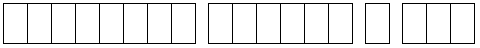 N I P:Nama Lengkap:………………………………………………………………………………………………………………………………………………………………………………………………………………………………………………………………………………………………………………………………………………………………………………………………………………………………………………………………………………………………………………………………………………………………………………………………………………………………………………………………………………………………………………………………………………………………………………………………………………………………………………………………………………………………………………………………………………………………………………………………………………………………………………………………………………………………………………………………………………………………………………………………………………………………………………………………………………………………………………………………………………………………………………………………………………………………………………………………………………………………………………………………………………………………………………………………………………………………………………………………………………………………………………………………………………………………………………………………………………………………………………………………………………………………………………………………………………………………………………………………………………………………………………………………………………………………………………………………………………………………………………………………………………………………………………………………………………………………………………………………………………………………………………………………………………………………………………………………………………………………………………………………………………………………………………………………………………………………………………………………………………………………………………………………………………………………………………………………………………………………………………………………………………………………Gelar Kesarjanaan:………………………………(di depan nama)        ……………………………(di belakang nama)………………………………(di depan nama)        ……………………………(di belakang nama)………………………………(di depan nama)        ……………………………(di belakang nama)………………………………(di depan nama)        ……………………………(di belakang nama)………………………………(di depan nama)        ……………………………(di belakang nama)………………………………(di depan nama)        ……………………………(di belakang nama)………………………………(di depan nama)        ……………………………(di belakang nama)………………………………(di depan nama)        ……………………………(di belakang nama)………………………………(di depan nama)        ……………………………(di belakang nama)………………………………(di depan nama)        ……………………………(di belakang nama)………………………………(di depan nama)        ……………………………(di belakang nama)………………………………(di depan nama)        ……………………………(di belakang nama)………………………………(di depan nama)        ……………………………(di belakang nama)………………………………(di depan nama)        ……………………………(di belakang nama)………………………………(di depan nama)        ……………………………(di belakang nama)………………………………(di depan nama)        ……………………………(di belakang nama)………………………………(di depan nama)        ……………………………(di belakang nama)………………………………(di depan nama)        ……………………………(di belakang nama)Tempat / Tgl. Lahir:Jenis Kelamin:1. Laki-laki1. Laki-laki2. Perempuan2. Perempuan2. Perempuan2. Perempuan2. Perempuan2. Perempuan2. Perempuan2. Perempuan2. Perempuan2. Perempuan2. Perempuan2. Perempuan2. Perempuan2. Perempuan2. Perempuan2. PerempuanAgama:1. Islam2. Protestan2. Protestan2. Protestan2. Protestan3. Katholik3. Katholik3. Katholik3. Katholik4. Hindu4. Hindu4. Hindu5. Budha5. Budha5. Budha5. Budha6. ……………………6. ……………………Status Kepegawaian:1. Calon PNS1. Calon PNS2. PNS2. PNS2. PNS2. PNS2. PNS3. Pensiunan3. Pensiunan3. Pensiunan3. Pensiunan3. Pensiunan3. PensiunanJenis Kepegawaian:1. PNS Pusat DPK1. PNS Pusat DPK1. PNS Pusat DPK2. PNS Pusat DPB2. PNS Pusat DPB2. PNS Pusat DPB2. PNS Pusat DPB2. PNS Pusat DPB3. ABRI/ POLRI yangditugas karyakan3. ABRI/ POLRI yangditugas karyakan3. ABRI/ POLRI yangditugas karyakan3. ABRI/ POLRI yangditugas karyakan3. ABRI/ POLRI yangditugas karyakan3. ABRI/ POLRI yangditugas karyakan4. PNS Daerah Otonom4. PNS Daerah Otonom4. PNS Daerah Otonom4. PNS Daerah OtonomKedudukan Pegawai:01. Aktif01. Aktif01. Aktif01. Aktif05. Pemberhentian Sementara05. Pemberhentian Sementara05. Pemberhentian Sementara05. Pemberhentian Sementara05. Pemberhentian Sementara05. Pemberhentian Sementara05. Pemberhentian Sementara09. Pejabat Negara09. Pejabat Negara09. Pejabat Negara09. Pejabat Negara09. Pejabat Negara09. Pejabat Negara09. Pejabat Negara02. C L T N02. C L T N02. C L T N02. C L T N06. Penerima Uang Tunggu06. Penerima Uang Tunggu06. Penerima Uang Tunggu06. Penerima Uang Tunggu06. Penerima Uang Tunggu06. Penerima Uang Tunggu06. Penerima Uang Tunggu10. Kepala Desa10. Kepala Desa10. Kepala Desa10. Kepala Desa10. Kepala Desa10. Kepala Desa10. Kepala Desa03. Perpanjangan CLTN03. Perpanjangan CLTN03. Perpanjangan CLTN03. Perpanjangan CLTN07. Wajib Militer07. Wajib Militer07. Wajib Militer07. Wajib Militer07. Wajib Militer07. Wajib Militer07. Wajib Militer11. Keberatan atas penjatuhan hukuman      disiplin sesuai PP. 30/ 198011. Keberatan atas penjatuhan hukuman      disiplin sesuai PP. 30/ 198011. Keberatan atas penjatuhan hukuman      disiplin sesuai PP. 30/ 198011. Keberatan atas penjatuhan hukuman      disiplin sesuai PP. 30/ 198011. Keberatan atas penjatuhan hukuman      disiplin sesuai PP. 30/ 198011. Keberatan atas penjatuhan hukuman      disiplin sesuai PP. 30/ 198011. Keberatan atas penjatuhan hukuman      disiplin sesuai PP. 30/ 198004. Tugas Belajar04. Tugas Belajar04. Tugas Belajar04. Tugas Belajar08. PNS yg. Dinyatakan hilang08. PNS yg. Dinyatakan hilang08. PNS yg. Dinyatakan hilang08. PNS yg. Dinyatakan hilang08. PNS yg. Dinyatakan hilang08. PNS yg. Dinyatakan hilang08. PNS yg. Dinyatakan hilangStatus Perkawinan:1. Belum Kawin1. Belum Kawin1. Belum Kawin2. Kawin2. Kawin2. Kawin2. Kawin3. Janda3. Janda3. Janda3. Janda3. Janda4. Duda4. Duda4. Duda4. Duda4. Duda4. DudaAlamat Tempat Tinggal:………………………………………………………………………………………………………………………………………………………………………………………………………………………………………………………………………………………………………………………………………………………………………………………………………………………………………………………………………………………………………………………………………………………………………………………………………………………………………………………………………………………………………………………………………………………………………………………………………………………………………………………………………………………………………………………………………………………………………………………………………………………………………………………………………………………………………………………………………………………………………………………………………………………………………………………………………………………………………………………………………………………………………………………………………………………………………………………………………………………………………………………………………………………………………………………………………………………………………………………………………………………………………………………………………………………………………………………………………………………………………………………………………………………………………………………………………………………………………………………………………………………………………………………………………………………………………………………………………………………………………………………………………………………………………………………………………………………………………………………………………………………………………………………………………………………………………………………………………………………………………………………………………………………………………………………………………………………………………………………………………………………………………………………………………………………………………………………………………………………………………………………………………………………………RT :   …………………RT :   …………………RT :   …………………RW :   …………………RW :   …………………RW :   …………………RW :   …………………RW :   …………………RW :   …………………Telp :   ……………………Telp :   ……………………Telp :   ……………………Telp :   ……………………Telp :   ……………………Telp :   ……………………Kode Pos :   ……………………Kode Pos :   ……………………Kode Pos :   ……………………Desa/ Kelurahan *)Desa/ Kelurahan *)Desa/ Kelurahan *): ……………………………………: ……………………………………: ……………………………………: ……………………………………: ……………………………………: ……………………………………: ……………………………………KecamatanKecamatanKecamatanKecamatanKecamatan: …………………………………………: …………………………………………: …………………………………………Kab./ Kota *)Kab./ Kota *)Kab./ Kota *): ……………………………………: ……………………………………: ……………………………………: ……………………………………: ……………………………………: ……………………………………: ……………………………………ProvinsiProvinsiProvinsiProvinsiProvinsi: …………………………………………: …………………………………………: …………………………………………Golongan Darah:1. A2. B2. B2. B2. B3. AB3. AB3. AB3. AB4. O4. O4. O4. O4. O4. O4. O4. O4. ONomor KARPEG:………………………………………………………………………………………………………………………………………………………………………………………………………………………………………………………………Nomor Kartu ASKESNomor Kartu ASKESNomor Kartu ASKESNomor Kartu ASKESNomor Kartu ASKESNomor Kartu ASKES:::………………………………………………………………………………………………………………………………Nomor Kartu TASPEN:………………………………………………………………………………………………………………………………………………………………………………………………………………………………………………………………Nomor KARIS/ KARSUNomor KARIS/ KARSUNomor KARIS/ KARSUNomor KARIS/ KARSUNomor KARIS/ KARSUNomor KARIS/ KARSU:::………………………………………………………………………………………………………………………………N P W P:………………………………………………………………………………………………………………………………………………………………………………………………………………………………………………………………………………………………………………………………………………………………………………………………………………………………………………………………………………………………………………………………………………………………………………………………………………………………………………………………………………………………………………………………………………………………………………………………B. PENGANGKATAN SEBAGAI CPNSB. PENGANGKATAN SEBAGAI CPNSB. PENGANGKATAN SEBAGAI CPNSB. PENGANGKATAN SEBAGAI CPNSB. PENGANGKATAN SEBAGAI CPNSB. PENGANGKATAN SEBAGAI CPNSB. PENGANGKATAN SEBAGAI CPNSB. PENGANGKATAN SEBAGAI CPNSB. PENGANGKATAN SEBAGAI CPNSB. PENGANGKATAN SEBAGAI CPNSB. PENGANGKATAN SEBAGAI CPNSB. PENGANGKATAN SEBAGAI CPNSB. PENGANGKATAN SEBAGAI CPNSB. PENGANGKATAN SEBAGAI CPNSB. PENGANGKATAN SEBAGAI CPNSB. PENGANGKATAN SEBAGAI CPNSB. PENGANGKATAN SEBAGAI CPNSB. PENGANGKATAN SEBAGAI CPNSB. PENGANGKATAN SEBAGAI CPNSB. PENGANGKATAN SEBAGAI CPNSNota Persetujuan BKN:Pejabat yg Menetapkan:………………………………………………………………………………………………………………………………………………………………………………………………………………………………………………………………………………………………………………………………………………………………………………………………………………………………………………………………………………………………………………………………………………………………………………………………………………………………………………………………………………………………………………………………………………………………………………………………………………………………………………………………………………………………………………………………………………………………………………………………………………………………………………………………………………………………………………………………………………………………………………………………………………………………………………………………………………………………………………………………………………………………………………………………………………………………………………………………………………………………………………………………………………………………………………………………………………………………………………………………………………………………………………………………………………………………………………………………………………………………………………………………………………………………………………………………………………………………………………………………………………………………………………………………………………………………………………………………………………………………………………………………………………………………………………………………………………………………………………………………………………………………………………………………………………………………………………………………………………………………………………………………………………………………………………………………………………………………………………………………………………………………………………………………………………………………………………………………………………………………………………………………………………………………Surat Keputusan CPNS:Gol./ Ruang:………………………………………………………………………………………………………………………………………………………………………………………………………………………………………………………………………………………………………………………………………………………………………………………………………………………………………………………………………………………………………………………………………………………………………………………………………………………………………………………………………………………………………………………………………………………………………………………………………………………………………………………………………………………………………………………………………………………………………………………………………………………………………………………………………………………………………………………………………………………………………………………………………………………………………………………………………………………………………………………………………………………………………………………………………………………………………………………………………………………………………………………………………………………………………………………………………………………………………………………………………………………………………………………………………………………………………………………………………………………………………………………………………………………………………………………………………………………………………………………………………………………………………………………………………………………………………………………………………………………………………………………………………………………………………………………………………………………………………………………………………………………………………………………………………………………………………………………………………………………………………………………………………………………………………………………………………………………………………………………………………………………………………………………………………………………………………………………………………………………………………………………………………………………………TMT CPNS:C. PENGANGKATAN SEBAGAI PNSC. PENGANGKATAN SEBAGAI PNSC. PENGANGKATAN SEBAGAI PNSC. PENGANGKATAN SEBAGAI PNSC. PENGANGKATAN SEBAGAI PNSC. PENGANGKATAN SEBAGAI PNSC. PENGANGKATAN SEBAGAI PNSC. PENGANGKATAN SEBAGAI PNSC. PENGANGKATAN SEBAGAI PNSC. PENGANGKATAN SEBAGAI PNSC. PENGANGKATAN SEBAGAI PNSPejabat yg Menetapkan:………………………………………………………………………………………………………………………………………………………………………………………………………………………………………………………………………………………………………………………………………………………………………………………………………………………………………………………………………………………………………………………………………………………………………………………………………………………………………………………………………………………………………………………………………………………………………………………………………………………………………………………………………………………………………………………………………………………………………………………………………………………………………………………………………………………………………………………………………………………………………………………………………………………………………………………………………………………………………………………………………………………………………………………………………………………………………………Surat Keputusan PNS:Pangkat Gol./ Ruang:………………………………………………………………………………………………………………………………………………………………………………………………………………………………………………………………………………………………………………………………………………………………………………………………………………………………………………………………………………………………………………………………………………………………………………………………………………………………………………………………………………………………………………………………………………………………………………………………………………………………………………………………………………………………………………………………………………………………………………………………………………………………………………………………………………………………………………………………………………………………………………………………………………………………………………………………………………………………………………………………………………………………………………………………………………………………………………TMT PNS:Sumpah/ Janji PNS:1. Sudah2. Belum2. Belum2. Belum2. Belum2. Belum2. Belum2. Belum2. BelumD. PANGKAT TERAKHIRD. PANGKAT TERAKHIRD. PANGKAT TERAKHIRD. PANGKAT TERAKHIRD. PANGKAT TERAKHIRD. PANGKAT TERAKHIRD. PANGKAT TERAKHIRD. PANGKAT TERAKHIRD. PANGKAT TERAKHIRD. PANGKAT TERAKHIRD. PANGKAT TERAKHIRPejabat yg Menetapkan:………………………………………………………………………………………………………………………………………………………………………………………………………………………………………………………………………………………………………………………………………………………………………………………………………………………………………………………………………………………………………………………………………………………………………………………………………………………………………………………………………………………………………………………………………………………………………………………………………………………………………………………………………………………………………………………………………………………………………………………………………………………………………………………………………………………………………………………………………………………………………………………………………………………………………………………………………………………………………………………………………………………………………………………………………………………………………………Surat Keputusan PNS:Pangkat Gol./ Ruang:………………………………………………………………………………………………………………………………………………………………………………………………………………………………………………………………………………………………………………………………………………………………………………………………………………………………………………………………………………………………………………………………………………………………………………………………………………………………………………………………………………………………………………………………………………………………………………………………………………………………………………………………………………………………………………………………………………………………………………………………………………………………………………………………………………………………………………………………………………………………………………………………………………………………………………………………………………………………………………………………………………………………………………………………………………………………………………TMT PNS:E. KENAIKAN GAJI BERKALA TERAKHIRE. KENAIKAN GAJI BERKALA TERAKHIRE. KENAIKAN GAJI BERKALA TERAKHIRE. KENAIKAN GAJI BERKALA TERAKHIRE. KENAIKAN GAJI BERKALA TERAKHIRE. KENAIKAN GAJI BERKALA TERAKHIRE. KENAIKAN GAJI BERKALA TERAKHIRE. KENAIKAN GAJI BERKALA TERAKHIRE. KENAIKAN GAJI BERKALA TERAKHIRE. KENAIKAN GAJI BERKALA TERAKHIRE. KENAIKAN GAJI BERKALA TERAKHIRSurat Kenaikan Gaji:TMT KGB:Kantor Pembayaran:………………………………………………………………………………………………………………………………………………………………………………………………………………………………………………………………………………………………………………………………………………………………………………………………………………………………………………………………………………………………………………………………………………………………………………………………………………………………………………………………………………………………………………………………………………………………………………………………………………………………………………………………………………………………………………………………………………………………………………………………………………………………………………………………………………………………………………………………………………………………………………………………………………………………………………………………………………………………………………………………………………………………………………………………………………………………………………F. TEMPAT BEKERJAF. TEMPAT BEKERJAF. TEMPAT BEKERJAF. TEMPAT BEKERJAF. TEMPAT BEKERJAF. TEMPAT BEKERJAF. TEMPAT BEKERJAF. TEMPAT BEKERJAF. TEMPAT BEKERJAF. TEMPAT BEKERJAF. TEMPAT BEKERJASKPD:………………………………………………………………………………………………………………………………………………………………………………………………………………………………………………………………………………………………………………………………………………………………………………………………………………………………………………………………………………………………………………………………………………………………………………………………………………………………………………………………………………………………………………………………………………………………………………………………………………………………………………………………………………………………………………………………………………………………………………………………………………………………………………………………………………………………………………………………………………………………………………………………………………………………………………………………………………………………………………………………………………………………………………………………………………………………………………………………………………………………………………………………………………………………………………………………………………………………………………………………………………………………………………………………………………………………………………………………………………………………………………………………………………………………………………………………………………………………………………………………………………………………………………………………………………………………………………………………………………………………………………………………………………………………………………………………………………………………………………………………………………………………………………………………………………………………………………………………………………………………………………………………………………………………………………………………………………………………………………………………………………………………………………………………………………………………………………………………………………………………………………………………………………………………Biro:………………………………………………………………………………………………………………………………………………………………………………………………………………………………………………………………………………………………………………………………………………………………………………………………………………………………………………………………………………………………………………………………………………………………………………………………………………………………………………………………………………………………………………………………………………………………………………………………………………………………………………………………………………………………………………………………………………………………………………………………………………………………………………………………………………………………………………………………………………………………………………………………………………………………………………………………………………………………………………………………………………………………………………………………………………………………………………Bagian/ Bidang *):………………………………………………………………………………………………………………………………………………………………………………………………………………………………………………………………………………………………………………………………………………………………………………………………………………………………………………………………………………………………………………………………………………………………………………………………………………………………………………………………………………………………………………………………………………………………………………………………………………………………………………………………………………………………………………………………………………………………………………………………………………………………………………………………………………………………………………………………………………………………………………………………………………………………………………………………………………………………………………………………………………………………………………………………………………………………………………Sub Bagian/ Sub Bidang *):………………………………………………………………………………………………………………………………………………………………………………………………………………………………………………………………………………………………………………………………………………………………………………………………………………………………………………………………………………………………………………………………………………………………………………………………………………………………………………………………………………………………………………………………………………………………………………………………………………………………………………………………………………………………………………………………………………………………………………………………………………………………………………………………………………………………………………………………………………………………………………………………………………………………………………………………………………………………………………………………………………………………………………………………………………………………………………G. JABATAN SAAT INIG. JABATAN SAAT INIG. JABATAN SAAT INIG. JABATAN SAAT INIG. JABATAN SAAT INIG. JABATAN SAAT INIG. JABATAN SAAT INIG. JABATAN SAAT INIG. JABATAN SAAT INIG. JABATAN SAAT INIG. JABATAN SAAT INIPejabat yg Menetapkan:………………………………………………………………………………………………………………………………………………………………………………………………………………………………………………………………………………………………………………………………………………………………………………………………………………………………………………………………………………………………………………………………………………………………………………………………………………………………………………………………………………………………………………………………………………………………………………………………………………………………………………………………………………………………………………………………………………………………………………………………………………………………………………………………………………………………………………………………………………………………………………………………………………………………………………………………………………………………………………………………………………………………………………………………………………………………………………Surat Keputusan Jabatan:Jenis Jabatan:1. Struktural1. Struktural2. Fungsional2. Fungsional3. Pejabat Negara3. Pejabat Negara3. Pejabat Negara4. Non Struktural 4. Non Struktural Eselon:11. I.A12. I.B12. I.B21. II.A21. II.A22. II.B31. III.A31. III.A32. III.B41. IV.A42. IV.B42. IV.B51. V.A51. V.A52. V.B99. Non Eselon99. Non Eselon99. Non EselonNama Jabatan:………………………………………………………………………………………………………………………………………………………………………………………………………………………………………………………………………………………………………………………………………………………………………………………………………………………………………………………………………………………………………………………………………………………………………………………………………………………………………………………………………………………………………………………………………………………………………………………………………………………………………………………………………………………………………………………………………………………………………………………………………………………………………………………………………………………………………………………………………………………………………………………………………………………………………………………………………………………………………………………………………………………………………………………………………………………………………………………………………………………………………………………………………………………………………………………………………………………………………………………………………………………………………………………………………………………………………………………………………………………………………………………………………………………………………………………………………………………………………………………………………………………………………………………………………………………………………………………………………………………………………………………………………………………………………………………………………………………………………………………………………………………………………………………………………………………………………………………………………………………………………………………………………………………………………………………………………………………………………………………………………………………………………………………………………………………………………………………………………………………………………………………………………………………………TMT Jabatan:SK Pelantikan:Sumpah/ Janji PNS:1. Sudah2. Belum2. Belum2. Belum2. Belum2. Belum2. Belum2. Belum2. BelumH. RIWAYAT KEPANGKATANH. RIWAYAT KEPANGKATANH. RIWAYAT KEPANGKATANH. RIWAYAT KEPANGKATANH. RIWAYAT KEPANGKATANH. RIWAYAT KEPANGKATANH. RIWAYAT KEPANGKATANH. RIWAYAT KEPANGKATANH. RIWAYAT KEPANGKATANH. RIWAYAT KEPANGKATANH. RIWAYAT KEPANGKATANH. RIWAYAT KEPANGKATANPANGKAT/ GOL. RUANGPANGKAT/ GOL. RUANGTMT PANGKATTMT PANGKATSURAT KEPUTUSANSURAT KEPUTUSANSURAT KEPUTUSANSURAT KEPUTUSANSURAT KEPUTUSANSURAT KEPUTUSANSURAT KEPUTUSANSURAT KEPUTUSANPANGKAT/ GOL. RUANGPANGKAT/ GOL. RUANGTMT PANGKATTMT PANGKATPEJABAT YANG MENETAPKANPEJABAT YANG MENETAPKANPEJABAT YANG MENETAPKANNOMORNOMORNOMORTANGGALTANGGALI. RIWAYAT JABATANI. RIWAYAT JABATANI. RIWAYAT JABATANI. RIWAYAT JABATANI. RIWAYAT JABATANI. RIWAYAT JABATANI. RIWAYAT JABATANI. RIWAYAT JABATANI. RIWAYAT JABATANI. RIWAYAT JABATANI. RIWAYAT JABATANI. RIWAYAT JABATANUNIT KERJA/SKPDJENIS JABATANJENIS JABATANNAMA JABATANNAMA JABATANESELONTMTTMTSURAT KEPUTUSANSURAT KEPUTUSANSURAT KEPUTUSANSURAT KEPUTUSANUNIT KERJA/SKPDJENIS JABATANJENIS JABATANNAMA JABATANNAMA JABATANESELONTMTTMTPEJABAT YG. MENETAPKANNOMORNOMORTANGGALStrukturalFungsionalPjb. NegaraNon StrukturalStrukturalFungsionalPjb. NegaraNon StrukturalStrukturalFungsionalPjb. NegaraNon StrukturalStrukturalFungsionalPjb. NegaraNon StrukturalStrukturalFungsionalPjb. NegaraNon StrukturalStrukturalFungsionalPjb. NegaraNon StrukturalStrukturalFungsionalPjb. NegaraNon StrukturalStrukturalFungsionalPjb. NegaraNon StrukturalStrukturalFungsionalPjb. NegaraNon StrukturalStrukturalFungsionalPjb. NegaraNon StrukturalStrukturalFungsionalPjb. NegaraNon StrukturalStrukturalFungsionalPjb. NegaraNon StrukturalStrukturalFungsionalPjb. NegaraNon StrukturalStrukturalFungsionalPjb. NegaraNon StrukturalUraikan tugas Saudara untuk 2 Jabatan terakhir.………………………………………………………………………………………………………………………………………………….………………………………………………………………………………………………………………………………………………….………………………………………………………………………………………………………………………………………………….Uraikan tugas Saudara untuk 2 Jabatan terakhir.………………………………………………………………………………………………………………………………………………….………………………………………………………………………………………………………………………………………………….………………………………………………………………………………………………………………………………………………….Uraikan tugas Saudara untuk 2 Jabatan terakhir.………………………………………………………………………………………………………………………………………………….………………………………………………………………………………………………………………………………………………….………………………………………………………………………………………………………………………………………………….Uraikan tugas Saudara untuk 2 Jabatan terakhir.………………………………………………………………………………………………………………………………………………….………………………………………………………………………………………………………………………………………………….………………………………………………………………………………………………………………………………………………….Uraikan tugas Saudara untuk 2 Jabatan terakhir.………………………………………………………………………………………………………………………………………………….………………………………………………………………………………………………………………………………………………….………………………………………………………………………………………………………………………………………………….Uraikan tugas Saudara untuk 2 Jabatan terakhir.………………………………………………………………………………………………………………………………………………….………………………………………………………………………………………………………………………………………………….………………………………………………………………………………………………………………………………………………….Uraikan tugas Saudara untuk 2 Jabatan terakhir.………………………………………………………………………………………………………………………………………………….………………………………………………………………………………………………………………………………………………….………………………………………………………………………………………………………………………………………………….Uraikan tugas Saudara untuk 2 Jabatan terakhir.………………………………………………………………………………………………………………………………………………….………………………………………………………………………………………………………………………………………………….………………………………………………………………………………………………………………………………………………….Uraikan tugas Saudara untuk 2 Jabatan terakhir.………………………………………………………………………………………………………………………………………………….………………………………………………………………………………………………………………………………………………….………………………………………………………………………………………………………………………………………………….Uraikan tugas Saudara untuk 2 Jabatan terakhir.………………………………………………………………………………………………………………………………………………….………………………………………………………………………………………………………………………………………………….………………………………………………………………………………………………………………………………………………….Uraikan tugas Saudara untuk 2 Jabatan terakhir.………………………………………………………………………………………………………………………………………………….………………………………………………………………………………………………………………………………………………….………………………………………………………………………………………………………………………………………………….Uraikan tugas Saudara untuk 2 Jabatan terakhir.………………………………………………………………………………………………………………………………………………….………………………………………………………………………………………………………………………………………………….………………………………………………………………………………………………………………………………………………….J. KEANGGOTAAN ORGANISASIJ. KEANGGOTAAN ORGANISASIJ. KEANGGOTAAN ORGANISASIJ. KEANGGOTAAN ORGANISASIJ. KEANGGOTAAN ORGANISASIJ. KEANGGOTAAN ORGANISASIJ. KEANGGOTAAN ORGANISASIJ. KEANGGOTAAN ORGANISASIJ. KEANGGOTAAN ORGANISASIJ. KEANGGOTAAN ORGANISASIJ. KEANGGOTAAN ORGANISASIJ. KEANGGOTAAN ORGANISASIJ. KEANGGOTAAN ORGANISASIJ. KEANGGOTAAN ORGANISASIJ. KEANGGOTAAN ORGANISASIJENIS ORGANISASINAMA ORGANISASINAMA ORGANISASINAMA ORGANISASIKEDUDUKAN/ JABATANLAMA DALAM JABATANLAMA DALAM JABATANLAMA DALAM JABATANLAMA DALAM JABATANLAMA DALAM JABATANNAMA PIMPINANNAMA PIMPINANNAMA PIMPINANNAMA PIMPINANTEMPATJENIS ORGANISASINAMA ORGANISASINAMA ORGANISASINAMA ORGANISASIKEDUDUKAN/ JABATANTGL. MULAITGL. MULAITGL. MULAITGL. SELESAITGL. SELESAINAMA PIMPINANNAMA PIMPINANNAMA PIMPINANNAMA PIMPINANTEMPATParpolProfesiSosialParpolProfesiSosialParpolProfesiSosialParpolProfesiSosialK. TANDA JASA/PENGHARGAAN/KEHORMATANK. TANDA JASA/PENGHARGAAN/KEHORMATANK. TANDA JASA/PENGHARGAAN/KEHORMATANK. TANDA JASA/PENGHARGAAN/KEHORMATANK. TANDA JASA/PENGHARGAAN/KEHORMATANK. TANDA JASA/PENGHARGAAN/KEHORMATANK. TANDA JASA/PENGHARGAAN/KEHORMATANK. TANDA JASA/PENGHARGAAN/KEHORMATANK. TANDA JASA/PENGHARGAAN/KEHORMATANK. TANDA JASA/PENGHARGAAN/KEHORMATANK. TANDA JASA/PENGHARGAAN/KEHORMATANK. TANDA JASA/PENGHARGAAN/KEHORMATANK. TANDA JASA/PENGHARGAAN/KEHORMATANK. TANDA JASA/PENGHARGAAN/KEHORMATANK. TANDA JASA/PENGHARGAAN/KEHORMATANNAMA TANDA JASA/ PENGHARGAANNAMA TANDA JASA/ PENGHARGAANNAMA TANDA JASA/ PENGHARGAANNAMA TANDA JASA/ PENGHARGAANSURAT KEPUTUSANSURAT KEPUTUSANSURAT KEPUTUSANSURAT KEPUTUSANSURAT KEPUTUSANTAHUNTAHUNASAL PEROLEHANASAL PEROLEHANASAL PEROLEHANASAL PEROLEHANNAMA TANDA JASA/ PENGHARGAANNAMA TANDA JASA/ PENGHARGAANNAMA TANDA JASA/ PENGHARGAANNAMA TANDA JASA/ PENGHARGAANNOMORNOMORNOMORTANGGALTANGGALTAHUNTAHUNASAL PEROLEHANASAL PEROLEHANASAL PEROLEHANASAL PEROLEHANL. PENUGASAN KELUAR NEGERIL. PENUGASAN KELUAR NEGERIL. PENUGASAN KELUAR NEGERIL. PENUGASAN KELUAR NEGERIL. PENUGASAN KELUAR NEGERIL. PENUGASAN KELUAR NEGERIL. PENUGASAN KELUAR NEGERIL. PENUGASAN KELUAR NEGERIL. PENUGASAN KELUAR NEGERIL. PENUGASAN KELUAR NEGERIL. PENUGASAN KELUAR NEGERIL. PENUGASAN KELUAR NEGERIL. PENUGASAN KELUAR NEGERIL. PENUGASAN KELUAR NEGERIL. PENUGASAN KELUAR NEGERINEGARA TUJUANNEGARA TUJUANJENIS PENUGASANSURAT KEPUTUSANSURAT KEPUTUSANSURAT KEPUTUSANSURAT KEPUTUSANSURAT KEPUTUSANSURAT KEPUTUSANSURAT KEPUTUSANSURAT KEPUTUSANSURAT KEPUTUSANLAMA PENUGASANLAMA PENUGASANLAMA PENUGASANNEGARA TUJUANNEGARA TUJUANJENIS PENUGASANPEJABAT YG. MENETAPKANPEJABAT YG. MENETAPKANPEJABAT YG. MENETAPKANNOMORNOMORNOMORTANGGALTANGGALTANGGALTGL. MULAITGL. SELESAITGL. SELESAIM. PENGUASAAN BAHASAM. PENGUASAAN BAHASAM. PENGUASAAN BAHASAM. PENGUASAAN BAHASAM. PENGUASAAN BAHASAM. PENGUASAAN BAHASAM. PENGUASAAN BAHASAM. PENGUASAAN BAHASAM. PENGUASAAN BAHASAM. PENGUASAAN BAHASAM. PENGUASAAN BAHASAM. PENGUASAAN BAHASAM. PENGUASAAN BAHASAM. PENGUASAAN BAHASAM. PENGUASAAN BAHASAM. PENGUASAAN BAHASAM. PENGUASAAN BAHASABAHASA DAERAHBAHASA DAERAHBAHASA DAERAHBAHASA DAERAHBAHASA DAERAHBAHASA DAERAHBAHASA DAERAHBAHASA DAERAHBAHASA DAERAHBAHASA ASINGBAHASA ASINGBAHASA ASINGBAHASA ASINGBAHASA ASINGBAHASA ASINGBAHASA ASINGBAHASA ASINGNAMA BAHASANAMA BAHASANAMA BAHASANAMA BAHASANAMA BAHASAKEMAMPUAN BICARAKEMAMPUAN BICARAKEMAMPUAN BICARAKEMAMPUAN BICARANAMA BAHASANAMA BAHASANAMA BAHASANAMA BAHASANAMA BAHASANAMA BAHASAKEMAMPUAN BICARAKEMAMPUAN BICARAAktifPasifAktifPasifAktifPasifAktifPasifAktifPasifAktifPasifAktifPasifAktifPasifAktifPasifAktifPasifAktifPasifAktifPasifAktifPasifAktifPasifAktifPasifAktifPasifAktifPasifAktifPasifN. RIWAYAT PENDIDIKAN UMUMN. RIWAYAT PENDIDIKAN UMUMN. RIWAYAT PENDIDIKAN UMUMN. RIWAYAT PENDIDIKAN UMUMN. RIWAYAT PENDIDIKAN UMUMN. RIWAYAT PENDIDIKAN UMUMN. RIWAYAT PENDIDIKAN UMUMN. RIWAYAT PENDIDIKAN UMUMN. RIWAYAT PENDIDIKAN UMUMN. RIWAYAT PENDIDIKAN UMUMN. RIWAYAT PENDIDIKAN UMUMN. RIWAYAT PENDIDIKAN UMUMN. RIWAYAT PENDIDIKAN UMUMN. RIWAYAT PENDIDIKAN UMUMN. RIWAYAT PENDIDIKAN UMUMN. RIWAYAT PENDIDIKAN UMUMN. RIWAYAT PENDIDIKAN UMUMTINGKAT PENDIDIKANTINGKAT PENDIDIKANJURUSANJURUSANNAMA INSTITUSINAMA INSTITUSINAMA INSTITUSITEMPATTEMPATTEMPATNAMA PIMPINAN INSTITUSINAMA PIMPINAN INSTITUSINAMA PIMPINAN INSTITUSIIJAZAHIJAZAHIJAZAHIJAZAHTINGKAT PENDIDIKANTINGKAT PENDIDIKANJURUSANJURUSANNAMA INSTITUSINAMA INSTITUSINAMA INSTITUSITEMPATTEMPATTEMPATNAMA PIMPINAN INSTITUSINAMA PIMPINAN INSTITUSINAMA PIMPINAN INSTITUSINOMORNOMORNOMORTANGGALO. RIWAYAT DIKLAT STRUKTURALO. RIWAYAT DIKLAT STRUKTURALO. RIWAYAT DIKLAT STRUKTURALO. RIWAYAT DIKLAT STRUKTURALO. RIWAYAT DIKLAT STRUKTURALO. RIWAYAT DIKLAT STRUKTURALO. RIWAYAT DIKLAT STRUKTURALO. RIWAYAT DIKLAT STRUKTURALO. RIWAYAT DIKLAT STRUKTURALO. RIWAYAT DIKLAT STRUKTURALO. RIWAYAT DIKLAT STRUKTURALO. RIWAYAT DIKLAT STRUKTURALO. RIWAYAT DIKLAT STRUKTURALO. RIWAYAT DIKLAT STRUKTURALO. RIWAYAT DIKLAT STRUKTURALO. RIWAYAT DIKLAT STRUKTURALO. RIWAYAT DIKLAT STRUKTURALNAMATEMPATTEMPATPENYELENGGARAPENYELENGGARAPENYELENGGARAANGKATANANGKATANLAMA PENDIDIKANLAMA PENDIDIKANLAMA PENDIDIKANLAMA PENDIDIKANLAMA PENDIDIKANLAMA PENDIDIKANSTTPPSTTPPSTTPPNAMATEMPATTEMPATPENYELENGGARAPENYELENGGARAPENYELENGGARAANGKATANANGKATANTGL. MULAITGL. MULAITGL. MULAITGL. SELESAIJAMJAMNOMORNOMORTANGGALP. RIWAYAT DIKLAT FUNGSIONALP. RIWAYAT DIKLAT FUNGSIONALP. RIWAYAT DIKLAT FUNGSIONALP. RIWAYAT DIKLAT FUNGSIONALP. RIWAYAT DIKLAT FUNGSIONALP. RIWAYAT DIKLAT FUNGSIONALP. RIWAYAT DIKLAT FUNGSIONALP. RIWAYAT DIKLAT FUNGSIONALP. RIWAYAT DIKLAT FUNGSIONALP. RIWAYAT DIKLAT FUNGSIONALP. RIWAYAT DIKLAT FUNGSIONALP. RIWAYAT DIKLAT FUNGSIONALP. RIWAYAT DIKLAT FUNGSIONALP. RIWAYAT DIKLAT FUNGSIONALP. RIWAYAT DIKLAT FUNGSIONALP. RIWAYAT DIKLAT FUNGSIONALP. RIWAYAT DIKLAT FUNGSIONALNAMATEMPATTEMPATPENYELENGGARAPENYELENGGARAPENYELENGGARAANGKATANANGKATANLAMA PENDIDIKANLAMA PENDIDIKANLAMA PENDIDIKANLAMA PENDIDIKANLAMA PENDIDIKANLAMA PENDIDIKANSTTPPSTTPPSTTPPNAMATEMPATTEMPATPENYELENGGARAPENYELENGGARAPENYELENGGARAANGKATANANGKATANTGL. MULAITGL. MULAITGL. MULAITGL. SELESAIJAMJAMNOMORNOMORTANGGALQ. RIWAYAT DIKLAT TEKNISQ. RIWAYAT DIKLAT TEKNISQ. RIWAYAT DIKLAT TEKNISQ. RIWAYAT DIKLAT TEKNISQ. RIWAYAT DIKLAT TEKNISQ. RIWAYAT DIKLAT TEKNISQ. RIWAYAT DIKLAT TEKNISQ. RIWAYAT DIKLAT TEKNISQ. RIWAYAT DIKLAT TEKNISNAMATEMPATPENYELENGGARAANGKATANLAMA PENDIDIKANLAMA PENDIDIKANLAMA PENDIDIKANSTTPPSTTPPNAMATEMPATPENYELENGGARAANGKATANTGL. MULAITGL. SELESAIJAMNOMORTANGGALR. RIWAYAT PENATARANR. RIWAYAT PENATARANR. RIWAYAT PENATARANR. RIWAYAT PENATARANR. RIWAYAT PENATARANR. RIWAYAT PENATARANR. RIWAYAT PENATARANR. RIWAYAT PENATARANR. RIWAYAT PENATARANNAMATEMPATPENYELENGGARAANGKATANLAMA PENDIDIKANLAMA PENDIDIKANLAMA PENDIDIKANPIAGAM/ SERTIFIKATPIAGAM/ SERTIFIKATNAMATEMPATPENYELENGGARAANGKATANTGL. MULAITGL. SELESAIJAMNOMORTANGGALS. RIWAYAT SEMINAR/LOKAKARYA/SIMPOSIUMS. RIWAYAT SEMINAR/LOKAKARYA/SIMPOSIUMS. RIWAYAT SEMINAR/LOKAKARYA/SIMPOSIUMS. RIWAYAT SEMINAR/LOKAKARYA/SIMPOSIUMS. RIWAYAT SEMINAR/LOKAKARYA/SIMPOSIUMS. RIWAYAT SEMINAR/LOKAKARYA/SIMPOSIUMS. RIWAYAT SEMINAR/LOKAKARYA/SIMPOSIUMS. RIWAYAT SEMINAR/LOKAKARYA/SIMPOSIUMS. RIWAYAT SEMINAR/LOKAKARYA/SIMPOSIUMNAMATEMPATPENYELENGGARAANGKATANLAMA PENDIDIKANLAMA PENDIDIKANLAMA PENDIDIKANPIAGAM/ SERTIFIKATPIAGAM/ SERTIFIKATNAMATEMPATPENYELENGGARAANGKATANTGL. MULAITGL. SELESAIJAMNOMORTANGGALT. RIWAYAT KURSUS DI DALAM/LUAR NEGERIT. RIWAYAT KURSUS DI DALAM/LUAR NEGERIT. RIWAYAT KURSUS DI DALAM/LUAR NEGERIT. RIWAYAT KURSUS DI DALAM/LUAR NEGERIT. RIWAYAT KURSUS DI DALAM/LUAR NEGERIT. RIWAYAT KURSUS DI DALAM/LUAR NEGERIT. RIWAYAT KURSUS DI DALAM/LUAR NEGERIT. RIWAYAT KURSUS DI DALAM/LUAR NEGERIT. RIWAYAT KURSUS DI DALAM/LUAR NEGERIT. RIWAYAT KURSUS DI DALAM/LUAR NEGERIT. RIWAYAT KURSUS DI DALAM/LUAR NEGERIT. RIWAYAT KURSUS DI DALAM/LUAR NEGERIT. RIWAYAT KURSUS DI DALAM/LUAR NEGERIT. RIWAYAT KURSUS DI DALAM/LUAR NEGERIT. RIWAYAT KURSUS DI DALAM/LUAR NEGERIT. RIWAYAT KURSUS DI DALAM/LUAR NEGERIT. RIWAYAT KURSUS DI DALAM/LUAR NEGERIT. RIWAYAT KURSUS DI DALAM/LUAR NEGERIT. RIWAYAT KURSUS DI DALAM/LUAR NEGERIT. RIWAYAT KURSUS DI DALAM/LUAR NEGERINAMATEMPATTEMPATPENYELENGGARAPENYELENGGARAPENYELENGGARAANGKATANANGKATANLAMA PENDIDIKANLAMA PENDIDIKANLAMA PENDIDIKANLAMA PENDIDIKANLAMA PENDIDIKANLAMA PENDIDIKANLAMA PENDIDIKANLAMA PENDIDIKANLAMA PENDIDIKANPIAGAM/ SERTIFIKATPIAGAM/ SERTIFIKATPIAGAM/ SERTIFIKATNAMATEMPATTEMPATPENYELENGGARAPENYELENGGARAPENYELENGGARAANGKATANANGKATANTGL. MULAITGL. MULAITGL. MULAITGL. SELESAITGL. SELESAITGL. SELESAIJAMJAMJAMNOMORNOMORTANGGALU. DATA ORANG TUA KANDUNGU. DATA ORANG TUA KANDUNGU. DATA ORANG TUA KANDUNGU. DATA ORANG TUA KANDUNGU. DATA ORANG TUA KANDUNGU. DATA ORANG TUA KANDUNGU. DATA ORANG TUA KANDUNGU. DATA ORANG TUA KANDUNGU. DATA ORANG TUA KANDUNGU. DATA ORANG TUA KANDUNGU. DATA ORANG TUA KANDUNGU. DATA ORANG TUA KANDUNGU. DATA ORANG TUA KANDUNGU. DATA ORANG TUA KANDUNGU. DATA ORANG TUA KANDUNGU. DATA ORANG TUA KANDUNGU. DATA ORANG TUA KANDUNGU. DATA ORANG TUA KANDUNGU. DATA ORANG TUA KANDUNGU. DATA ORANG TUA KANDUNGNama AyahNama Ayah::…………………………………………………………………………………………………………………………………………………………………………………………………………………………………………………………………………………………………………………………………………………………………………………………………………………………………………………………………………………………………………………………………………………………………………………………………………………………………………………………………………………………………………………………………………………………………………………………………………………………………………………………………………………………………………………………………………………………………………………………………………………………………………………………………………………………………………………………………………………………………………………………………………………………………………………………………………………………………………………………………………………………………………………………………………………………………………………………………………………………………………………………………………………………………………………………………………………………………………………………………………………………………………………………………………………………………………………………………………………………………………………………………………………………………………………………………………………………………………………………………………………………………………………………………………………………………………………………………………………………………………………………………………………………………………………………………………………………………………………………………………………………………………………………………………………………………………………………………………………………………………………………………………………………………………Tempat / Tgl. LahirTempat / Tgl. Lahir::PekerjaanPekerjaan::…………………………………………………………………………………………………………………………………………………………………………………………………………………………………………………………………………………………………………………………………………………………………………………………………………………………………………………………………………………………………………………………………………………………………………………………………………………………………………………………………………………………………………………………………………………………………………………………………………………………………………………………………………………………………………………………………………………………………………………………………………………………………………………………………………………………………………………………………………………………………………………………………………………………………………………………………………………………………………………………………………………………………………………………………………………………………………………………………………………………………………………………………………………………………………………………………………………………………………………………………………………………………………………………………………………………………………………………………………………………………………………………………………………………………………………………………………………………………………………………………………………………………………………………………………………………………………………………………………………………………………………………………………………………………………………………………………………………………………………………………………………………………………………………………………………………………………………………………………………………………………………………………………………………………………Alamat Tempat TinggalAlamat Tempat Tinggal::…………………………………………………………………………………………………………………………………………………………………………………………………………………………………………………………………………………………………………………………………………………………………………………………………………………………………………………………………………………………………………………………………………………………………………………………………………………………………………………………………………………………………………………………………………………………………………………………………………………………………………………………………………………………………………………………………………………………………………………………………………………………………………………………………………………………………………………………………………………………………………………………………………………………………………………………………………………………………………………………………………………………………………………………………………………………………………………………………………………………………………………………………………………………………………………………………………………………………………………………………………………………………………………………………………………………………………………………………………………………………………………………………………………………………………………………………………………………………………………………………………………………………………………………………………………………………………………………………………………………………………………………………………………………………………………………………………………………………………………………………………………………………………………………………………………………………………………………………………………………………………………………………………………………………………RT :   …………………RT :   …………………RT :   …………………RW :   …………………RW :   …………………RW :   …………………Telp :   ……………………Telp :   ……………………Telp :   ……………………Telp :   ……………………Telp :   ……………………Kode Pos :   ……………………Kode Pos :   ……………………Kode Pos :   ……………………Kode Pos :   ……………………Kode Pos :   ……………………Desa/ Kelurahan *)Desa/ Kelurahan *)Desa/ Kelurahan *): ……………………………………: ……………………………………: ……………………………………: ……………………………………: ……………………………………KecamatanKecamatanKecamatanKecamatan: …………………………………………: …………………………………………: …………………………………………: …………………………………………Kab./ Kota *)Kab./ Kota *)Kab./ Kota *): ……………………………………: ……………………………………: ……………………………………: ……………………………………: ……………………………………ProvinsiProvinsiProvinsiProvinsi: …………………………………………: …………………………………………: …………………………………………: …………………………………………Nama IbuNama Ibu::…………………………………………………………………………………………………………………………………………………………………………………………………………………………………………………………………………………………………………………………………………………………………………………………………………………………………………………………………………………………………………………………………………………………………………………………………………………………………………………………………………………………………………………………………………………………………………………………………………………………………………………………………………………………………………………………………………………………………………………………………………………………………………………………………………………………………………………………………………………………………………………………………………………………………………………………………………………………………………………………………………………………………………………………………………………………………………………………………………………………………………………………………………………………………………………………………………………………………………………………………………………………………………………………………………………………………………………………………………………………………………………………………………………………………………………………………………………………………………………………………………………………………………………………………………………………………………………………………………………………………………………………………………………………………………………………………………………………………………………………………………………………………………………………………………………………………………………………………………………………………………………………………………………………………………Tempat / Tgl. LahirTempat / Tgl. Lahir::PekerjaanPekerjaan::…………………………………………………………………………………………………………………………………………………………………………………………………………………………………………………………………………………………………………………………………………………………………………………………………………………………………………………………………………………………………………………………………………………………………………………………………………………………………………………………………………………………………………………………………………………………………………………………………………………………………………………………………………………………………………………………………………………………………………………………………………………………………………………………………………………………………………………………………………………………………………………………………………………………………………………………………………………………………………………………………………………………………………………………………………………………………………………………………………………………………………………………………………………………………………………………………………………………………………………………………………………………………………………………………………………………………………………………………………………………………………………………………………………………………………………………………………………………………………………………………………………………………………………………………………………………………………………………………………………………………………………………………………………………………………………………………………………………………………………………………………………………………………………………………………………………………………………………………………………………………………………………………………………………………………Alamat Tempat TinggalAlamat Tempat Tinggal::…………………………………………………………………………………………………………………………………………………………………………………………………………………………………………………………………………………………………………………………………………………………………………………………………………………………………………………………………………………………………………………………………………………………………………………………………………………………………………………………………………………………………………………………………………………………………………………………………………………………………………………………………………………………………………………………………………………………………………………………………………………………………………………………………………………………………………………………………………………………………………………………………………………………………………………………………………………………………………………………………………………………………………………………………………………………………………………………………………………………………………………………………………………………………………………………………………………………………………………………………………………………………………………………………………………………………………………………………………………………………………………………………………………………………………………………………………………………………………………………………………………………………………………………………………………………………………………………………………………………………………………………………………………………………………………………………………………………………………………………………………………………………………………………………………………………………………………………………………………………………………………………………………………………………………RT :   …………………RT :   …………………RT :   …………………RW :   …………………RW :   …………………RW :   …………………Telp :   ……………………Telp :   ……………………Telp :   ……………………Telp :   ……………………Telp :   ……………………Kode Pos :   ……………………Kode Pos :   ……………………Kode Pos :   ……………………Kode Pos :   ……………………Kode Pos :   ……………………Desa/ Kelurahan *)Desa/ Kelurahan *)Desa/ Kelurahan *): ……………………………………: ……………………………………: ……………………………………: ……………………………………: ……………………………………KecamatanKecamatanKecamatanKecamatan: …………………………………………: …………………………………………: …………………………………………: …………………………………………Kab./ Kota *)Kab./ Kota *)Kab./ Kota *): ……………………………………: ……………………………………: ……………………………………: ……………………………………: ……………………………………ProvinsiProvinsiProvinsiProvinsi: …………………………………………: …………………………………………: …………………………………………: …………………………………………V. DATA ISTERI/SUAMIV. DATA ISTERI/SUAMIV. DATA ISTERI/SUAMIV. DATA ISTERI/SUAMIV. DATA ISTERI/SUAMIV. DATA ISTERI/SUAMIV. DATA ISTERI/SUAMIV. DATA ISTERI/SUAMIV. DATA ISTERI/SUAMIV. DATA ISTERI/SUAMIV. DATA ISTERI/SUAMIV. DATA ISTERI/SUAMIV. DATA ISTERI/SUAMIV. DATA ISTERI/SUAMIV. DATA ISTERI/SUAMIV. DATA ISTERI/SUAMIV. DATA ISTERI/SUAMIV. DATA ISTERI/SUAMIV. DATA ISTERI/SUAMIV. DATA ISTERI/SUAMINAMA ISTERI/ SUAMI *)NAMA ISTERI/ SUAMI *)NAMA ISTERI/ SUAMI *)NAMA ISTERI/ SUAMI *)NAMA ISTERI/ SUAMI *)TEMPAT/ TGL. LAHIRTEMPAT/ TGL. LAHIRTEMPAT/ TGL. LAHIRTEMPAT/ TGL. LAHIRTGL. KAWINTGL. KAWINTGL. KAWINTGL. KAWINPENDIDIKAN UMUMPENDIDIKAN UMUMPENDIDIKAN UMUMPENDIDIKAN UMUMPENDIDIKAN UMUMPEKERJAANPEKERJAANW. DATA ANAKW. DATA ANAKW. DATA ANAKW. DATA ANAKW. DATA ANAKW. DATA ANAKW. DATA ANAKNAMA ANAKTEMPAT/ TGL. LAHIRJENIS KELAMINSTATUSSTATUSPENDIDIKAN UMUMPEKERJAANNAMA ANAKTEMPAT/ TGL. LAHIRJENIS KELAMINKELUARGATUNJANGANPENDIDIKAN UMUMPEKERJAANAnak KandungAnak AngkatAnak TiriDapatTidakAnak KandungAnak AngkatAnak TiriDapatTidakAnak KandungAnak AngkatAnak TiriDapatTidak Anak KandungAnak AngkatAnak TiriDapatTidakAnak KandungAnak AngkatAnak TiriDapatTidakAnak KandungAnak AngkatAnak TiriDapatTidakAnak KandungAnak AngkatAnak TiriDapatTidakAnak KandungAnak AngkatAnak TiriDapatTidakDengan ini saya menyatakan bahwa data yang telah diisi atau tercatat dalam formulir ini adalah benar, jelas dan lengkap menurut keadaan yang sebenarnya.…………………………,  ………………………………………Diisi oleh,Materai Rp. 10.000,-……………………………………………………….Dengan ini saya menyatakan bahwa data yang telah diisi atau tercatat dalam formulir ini adalah benar, jelas dan lengkap menurut keadaan yang sebenarnya.…………………………,  ………………………………………Diisi oleh,Materai Rp. 10.000,-……………………………………………………….Dengan ini saya menyatakan bahwa data yang telah diisi atau tercatat dalam formulir ini adalah benar, jelas dan lengkap menurut keadaan yang sebenarnya.…………………………,  ………………………………………Diisi oleh,Materai Rp. 10.000,-……………………………………………………….Dengan ini saya menyatakan bahwa data yang telah diisi atau tercatat dalam formulir ini adalah benar, jelas dan lengkap menurut keadaan yang sebenarnya.…………………………,  ………………………………………Diisi oleh,Materai Rp. 10.000,-……………………………………………………….Dengan ini saya menyatakan bahwa data yang telah diisi atau tercatat dalam formulir ini adalah benar, jelas dan lengkap menurut keadaan yang sebenarnya.…………………………,  ………………………………………Diisi oleh,Materai Rp. 10.000,-……………………………………………………….Dengan ini saya menyatakan bahwa data yang telah diisi atau tercatat dalam formulir ini adalah benar, jelas dan lengkap menurut keadaan yang sebenarnya.…………………………,  ………………………………………Diisi oleh,Materai Rp. 10.000,-……………………………………………………….Dengan ini saya menyatakan bahwa data yang telah diisi atau tercatat dalam formulir ini adalah benar, jelas dan lengkap menurut keadaan yang sebenarnya.…………………………,  ………………………………………Diisi oleh,Materai Rp. 10.000,-……………………………………………………….